ВведениеАктуальность формирования российскими промышленными компаниями консолидированной финансовой отчетности обусловлена продолжающимися в экономике процессами расширения и углубления международных хозяйственных связей, распространением международной специализации и кооперации, необходимость привлечения иностранного капитала в экономику.В связи с этим, необходимо рассмотреть формирование адекватной и понятной зарубежным инвесторам консолидированной отчетности в соответствии с международными стандартами крупными промышленными предприятиями, в том числе металлургической отрасли.Сложившиеся экономические условия в Российской Федерации побуждают крупные холдинги вступать в различные сделки, связанные со слияниями и поглощениями, в целях повышения своих конкурентных преимуществ и минимизации возникающих рисков хозяйственной деятельности. Однако специфика деятельности крупных холдинговых структур, традиционно называемых «группами компаний», требует и наличие специфической информационной среды, необходимой в целях принятия управленческих решений. Роль такого информационного источника для большинства холдинговых организаций играет консолидированная финансовая отчетность. Формирование консолидированной финансовой отчетности оказывает значительное воздействие на принятие управленческих решений как внутренними, так и внешними пользователями финансовых отчетов.Формирования и порядок представления консолидированной финансовой отчетности в нашей стране регулируется положениями международного стандарта финансовой отчетности IFRS 10 и требованиями Федерального закона от 27 июля 2010 г. №208-ФЗ «О консолидированной финансовой отчетности». Согласно требованиям данных нормативных актов, обязанность представления консолидированной финансовой отчетности распространяется на финансово-кредитные организации, страховщиков, а также прочие виды компаний, ценные бумаги которых допущены к организованным торгам посредствам их внесения в котировальный список, иные компании определенные законодательством.Целью исследования является  анализ теоретических и практических аспектов по формированию модели консолидирования финансовой отчетности предприятия.Для успешной реализации поставленной цели в работе было намечено решение следующих задач:-рассмотреть  понятие консолидированной финансовой отчетности;-ознакомиться с этапами и методами формирования консолидированной отчетности;-изучить модель составления консолидированной отчетности;-выполнить практические задания.В качестве объекта исследования выступает математическая модель формирования консолидирования финансовой отчетности на базе «1С:Консолидация».В качестве предмета исследования вступают особенности и методы  модели формирования консолидирования финансовой отчетности. На сегодняшний день, ввиду недостаточности опыта у широкого круга пользователей, отсутствия официального перевода международных стандартов, методических разработок, формирование и анализ консолидированной финансовой отчетности Группы компаний являются сложной  и малоизученной проблемой современного бухгалтерского учета и отчетности в нашей стране.Теоретические аспекты консолидирования финансовой отчетности1.1 Понятие консолидированной финансовой отчетностиКонсолидация финансовых отчетов представляет собой процесс объединения и последующей синхронизации данных отчетов некоторой группы предприятий. Делается это с целью представления информации о финансовом положении консолидированных компаний в одном единственном пакете отчетности.Подобная группа создается во время слияния нескольких предприятий в холдинг или в момент, когда одна компания приобретает большую долю в капитале другой, что дает ей право выступать контрольным участником. В этом случае материнская компания осуществляет контроль за одной или несколькими компаниями и непосредственно влияет на их финансовую политику.Консолидированная финансовая отчетность - это финансовая отчетность группы компаний, в которой активы, обязательства, капитал, доход, расходы и потоки денежных средств материнского предприятия и его дочерних предприятий представлены как активы, обязательства, капитал, доход, расходы и потоки денежных средств единого субъекта экономической деятельности.Такое определение дано в МСФО (IFRS) 10 «Консолидированная финансовая отчетность», Приложение А «Определения терминов».Именно по международным стандартам финансовой отчетной отчетности в силу Федерального закона от 27.07.2010 № 208-ФЗ «О консолидированной финансовой отчетности» в настоящее время составляется указанная разновидность бухгалтерской отчетности в России. В тоже время консолидированная отчетность может формироваться как вид управленческой отчетности (тогда учетные правила определяются самой компанией), или же по российским стандартам (например, по требованию российского банка, предоставившего кредит), по американским стандартам ОПБУ  США и пр. Учитывая, что наиболее распространены стандарты МСФО, то дальнейшее изложение техники консолидации будет именно по этим стандартам.Обратите внимание, что МСФО как система формирования финансовой отчетности, главным образом нацелена на формирование консолидированной отчетности. Так, если у компании имеются дочерние компании, то согласно МСФО она обязана формировать консолидированную отчетность. Именно поэтому практически вся публикуемая отчетность по МСФО - это консолидированная финансовая отчетность.Из представленного определения (концепция единого экономического субъекта) видно, что принципиальным отличием консолидированной отчетности от отчетности юридического лица (индивидуальной отчетности) состоит в том, что КФО включает в себя показатели не одной, а нескольких компаний. Другими словами, КФО - это отчетность, объединяющая индивидуальные отчетности определенных компаний. Именно в том, отчетность каких компаний объединять и как это сделать, и состоит техника консолидации.Материнская компания составляет консолидированную финансовую отчетность. Данный формат отчетности демонстрирует объективную и правдивую информацию управленцам об их инвестициях, контроле и владению чистыми активами. Это оправданное требование, поскольку в индивидуальной отчетности материнской компании не отображается информация по поводу инвестиций в подконтрольные структуры.Консолидированная финансовая отчетность, которая составлена согласно требований МСФО, отражает деятельность группы компаний как единого целого и включается в себя следующие отчеты:Балансовый отчет;Отчет о прибыли и убытках;Отчет об изменениях в собственном капитале;Отчет о движении денежных средств;Примечания.Рассмотрим  основные принципы консолидации финансовой отчетности:Принцип полноты — требует полное отражение информации об активах, обязательствах, расходах будущих периодов, доходах будущих периодов объединенной группы компаний невзирая на размер части материнской компании.Принцип справедливой и достоверной оценки — консолидированная финансовая отчетность обязана быть прозрачной, доходчивой, общедоступной для понимания и предоставлять весомую и объективную информацию об активах, обязательствах и финансовом состоянии организаций, которые входят в группу компаний.Принцип собственного капитала — собственный капитал, финансовые результаты деятельности и резервы группы консолидируются, поскольку материнская компания и её структурные подразделения воспринимаются как единое целое.Принцип постоянства применения методов консолидации и принцип действующего предприятия — обязывают использовать выбранные методы консолидации на протяжении длительного периода при условии эффективного функционирования группы компаний.Принцип существенности — только если информация важна для пользователей, она раскрывается в консолидированной отчетности. Только те статьи, которые имеют прямое влияние на принятие инвестиционных или прочих управленческих решений, считаются существенными и должны отображаться в финансовой документации.Принцип единых методов оценки — материнская компания обязуется пользоваться едиными методами оценки при консолидации отчетности и при составлении своей собственной.Принцип единой даты составления консолидированной финансовой отчетности — консолидированная финансовая отчетность составляется на дату составления материнской отчетности.Принцип единой учетной политики — при формировании консолидированной отчетности используется единая учетная политика для материнской и дочерних предприятий, применима к аналогичным операциям и другим событиям при похожих обстоятельствах.Этапы и методы формирования консолидированной отчетностиВозрастающая потребность российских компаний в получении отчетности, составленной по международным стандартам, обуславливает необходимость выбора программного решения для формирования такой отчетности.Наиболее распространенные в России решения условно можно разбить на три группы:1. Западные системы учета (Microsoft Dynamics NAV Express, mySAP Business Suite, Oracle E-Business Suite, Scala, Sun, Platinum).2. Отечественные решения на базе платформы 8 фирмы «1С» («1С:Консолидация», «1С:Управление производственным предприятием», «1С-Рарус:Управление корпоративными финансами», «ИНТАЛЕВ: Корпоративный менеджмент», «ИТАН: МСФО», «Хомнет:МСФО», «БИТ:МСФО 8»).3. Прочие отечественные решения («Парус», «Галактика», «Инотек»).Как известно, существует два метода получения отчетности по МСФО:– метод параллельного учета;– метод трансформации данных. Метод параллельного учета заключается в ведении независимых разрезов учета – по российским стандартам и по МСФО. Обычно такой учет ведется в специальной программе, в которой при отражении хозяйственной операции формируются проводки как по РСБУ, так и по МСФО. Возможен вариант ведения учета в двух независимых программах (обычно с возможностью взаимного обмена данными) – в этом случае фактически ведется «двойной» учет силами отдела учета по МСФО. Основной принцип параллельного учета заключается в необходимости регистрации каждого факта хозяйственной деятельности как минимум дважды: первый раз в системе учета по РСБУ, второй раз – по МСФО. Показатели отчетности по МСФО формируются на основе данных учета по МСФО.Метод трансформации позволяет подготовить отчетность по МСФО путем корректировок данных отчетности по РСБУ (реклассификация статей отчетности, оценочные корректировки). Обычно при трансформации формируется совокупность таблиц, наглядно показывающих переход от российских статей к соответствующим показателям по МСФО. Другой вариант трансформации основан не на настройке соответствия (мэппингов) и последующей корректировке показателей отчетности, а на более низком уровне плана счетов.Достоинством параллельного учета является оперативность получения информации. Метод трансформации выгоден благодаря более низким затратам на получение отчетности (обучение персонала, стоимость программного обеспечения, реорганизация систем ведения учета и др.).Кроме того, отечественные предприятия ведут учет и готовят отчетность в соответствии с РСБУ. Методология, заложенная в программное решение, позволяет сводную отчетность для группы компаний формировать также согласно РСБУ и Приказу №112. Однако имеется возможность не только учесть при этом требования МЦФО, но и в дальнейшем трансформировать сводную отчетность в консолидированную.Рассмотрим этапы консолидации финансовой отчетности:Процесс подготовки финансовых отчетов отдельно каждой компании, входящих в состав группы, к самой консолидации:-определение и исключение всех внутреннегрупповых операций, которые приводят к образованию прибылей и убытков, не возможных реализовать себя;-определение размера нереализованных прибылей и убытков.Консолидация гудвилла.Консолидация накопленного капитала.Определение и отделение доли меньшинства в чистых активах и чистой прибыли (или убытке) структурных подразделений, состоящей из:-суммы на дату слияния;-части меньшинства в размере изменения собственного капитала структурного подразделения после слияния.Формирование консолидированной финансовой отчетности посредством постатейного суммирования элементов финансовой отчетности структурных подразделений с подобными элементами финансовой отчетности материнской компании.Анализ практики составления консолидированной отчетности2.1 Модель составления консолидированной отчетностиРассмотрим единственное предлагаемое в России решение, использующее для формирования отчетности по МСФО метод трансформации. Оно реализовано на платформе «1С:Предприятие 8»«1С:Консолидация» для формирования отчетности по МСФО использует метод трансформации. Применение данного решения оптимально для средних и крупных компаний и групп компаний, в которых не ведется параллельный учет по МСФО, но существует необходимость получения такой отчетности.Также данное решение можно рекомендовать консалтинговым компаниям, занимающимся проектами по формированию отчетности по МСФО, когда полноценный учет по МСФО не требуется. Конфигурацию можно использовать и для систем с параллельным учетом для консолидации данных и быстрого создания произвольных форм отчетности при помощи конструкторов.Вариант поставки «1С:Консолидация 8 Проф» содержит методическую модель[2] «Трансформация и консолидация по МСФО», с помощью которой составляется отдельная отчетность по МСФО для каждой компании, а потом на ее основе формируется консолидированная. Модель использует сквозной пример с группой организаций и включает в себя следующие компоненты:1) заполненные справочники с примером состава и структуры группы и периметрами консолидации;2) шаблоны форм сбора исходных данных по РСБУ со всеми необходимыми расшифровками;3) шаблоны форм для проверки данных на всех этапах трансформации и импорта данных;4) шаблоны промежуточных форм, предназначенных для реклассификации статей отчетности, переоценки отдельных статей и расчета показателей;5) шаблоны основных финансовых отчетов по МСФО, а также шаблоны примечаний к отчетности с необходимыми раскрытиями информации;6) настроенные процедуры автоматического заполнения промежуточных, конечных и проверочных отчетов, содержащих формулы для показателей, которые не импортируются;7) шаблон процесса трансформации отчетности с описанием всех этапов;8) процедуры импорта отчетности;9) заполненные примеры исходных отчетов;10) настроенные права пользователей.Предлагаемая методическая модель должна быть настроена для каждой компании индивидуально в зависимости от специфики деятельности. В то же время модель может быть использована предприятием практически любой отрасли, за исключением некоторых, носящих узкоспециализированный характер, поскольку в модели не реализованы требования стандартов:1) IFRS 1 «Применение МСФО впервые»;2) IFRS 4 «Договоры страхования»;3) IFRS 6 «Разведка и оценка минеральных ресурсов»;4) IFRS 7 «Финансовые инструменты – раскрытие»;5) IAS 8 «Учетная политика, изменение бухгалтерских оценок и ошибки»;6) IAS 11 «Договоры подряда»;7) IAS 26 «Учет и отчетность по программам пенсионного обеспечения (пенсионным планам)»;8) IAS 41 «Сельское хозяйство». К ограничениям также относится тот факт, что модель не имеет возможности по формированию упрощенного набора форм промежуточной отчетности. При формировании отчетности должны быть обязательно заполнены все промежуточные формы, нельзя ограничиться только некоторыми произвольно выбранными итоговыми формами.Процесс подготовки отчетности при помощи «1С:Консолидация» состоит из двух этапов:– трансформация данных РСБУ в разрезе компаний группы;– консолидация этих данных.Модель может быть перенастроена для формирования основных отчетов и консолидации без этапа трансформации.Схему формирования отчетности по МСФО с использованием модели «Трансформация и консолидация по МСФО» можно получить при помощи отчета «Сетевая диаграмма шаблона процесса» (рис. 1,2 Приложения). Исходными данными для отчета служит шаблон процесса, содержащий все этапы процесса, их длительность и участников.Перед трансформацией отчетности необходим анализ применяемой учетной политики и состояния бухгалтерского учета. В рамках этой задачи специалистом по МСФО анализируется соответствие учетной политики стандартам МСФО и наличие всей необходимой информации для составления требуемых МСФО отчетов и примечаний.Технически процесс трансформации отчетности в системе состоит из пяти этапов:1. Заполнение справочной информации.2. Заполнение и импорт[3] исходных форм отчетности и расшифровок по РСБУ с последующей проверкой на корректность и полноту заполнения.3. Реклассификация статей отчетности по РСБУ в статьи отчетности по МСФО и заполнение основных форм финансовой отчетности (баланса, отчета о прибылях и убытках, отчета о движении основных средств, отчета об изменениях капитала). Проверка форм отчетности.4. Заполнение промежуточных и итоговых отчетных форм корректировок по каждому из основных отчетов и их проверка.5. Формирование основных форм финансовой отчетности и необходимых раскрытий. Проверка отчетности.На этапе заполнения справочной информации используются следующие объекты метаданных:– иерархический справочник «Периоды». Заполнение элементов, подчиненных корневому элементу (обычно год), автоматизировано с помощью обработки «Генерация новых периодов»;– справочник «Валюты» и регистр сведений «Курсы валют» (аналогичны типовым конфигурациям «1С»);– специальный документ «Расчет периодических курсов»;– справочник «Сценарии», который при формировании отчетности используется как дополнительный аналитический разрез;– план видов характеристик «Виды аналитик». Аналогичен плану видов характеристик «Виды субконто» типовых конфигураций. Отдельно рассмотрим настройку структуры собственности. Эта информация хотя и используется на следующем этапе консолидации, но уже на этапе трансформации требуется знать, по каким организационным единицам мы будем формировать отчетность. Поэтому необходимо заполнить следующие три справочника:– «Организационные единицы», который по виду похож на справочник «Организации» из типовых конфигураций, но имеет более сложную структуру и более широкое применение. Справочник используется для хранения не только данных о компаниях, входящих в состав группы, но и данных об инвесторах или контрагентах компаний группы. В справочнике предусмотрен реквизит «Тип организационной единицы», который может принимать значения: обычная, консолидирующая, элиминирующая.– «Состав инвесторов». При заполнении справочника указывают доли прямого владения компанией объектом инвестирования, которые в дальнейшем используются как исходные данные для расчета полной доли владения каждой организацией со стороны материнской компании. Общая доля прямого владения должна быть равна 100 %, иначе редактируемый элемент справочника не запишется. Для анализа данных, хранящихся в справочнике, предназначен одноименный отчет «Состав инвесторов».– «Периметр консолидации». Данные по каждому периметру консолидации хранятся как элемент указанного справочника. Периметр консолидации должен включать материнскую компанию (указывается на закладке «Организационные единицы, осуществляющие контроль периметра»). Для справочника реализована возможность автоматического расчета полных долей владения.  Для отображения результатов расчета используется отчет «Расчет полной доли владения».В рассматриваемой методической модели в качестве исходных данных используются основные формы отчетности и дополнительные формы, содержащие раскрытия некоторых показателей.Формы для импорта имеют привычный и удобный для пользователей вид регламентированных отчетов.Вне рамок модели при подготовке международной отчетности существует возможность использования и других исходных данных. Например, часто используется оборотно-сальдовая ведомость по данным бухгалтерского учета, расширенная за счет детальной расшифровки оборотов по дополнительной аналитике счетов.После импорта данных необходимо выполнить проверку полноты и корректности заполнения импортированной отчетности. Автоматически сверяется информация из отчетов текущего и предыдущих периодов, основных и дополнительных отчетов, а также отчетов компаний одной группы. При трансформации финансовой отчетности в соответствии с МСФО возникает проблема сопоставления показателей российских регистров учета и отчетов по МСФО. План счетов по РСБУ не отражает принципов МСФО, в результате требования международных стандартов могут быть выполнены за счет дополнительной аналитики.Существует два способа реклассификации исходной информации:– сопоставление остатков и оборотов по соответствующим счетам РСБУ и МСФО;– сопоставление статей отчетов.Методическая модель «Трансформация и консолидация МСФО» содержит обработку автоматического заполнения соответствий показателей отчета, которую требуется перенастроить в соответствии со спецификой деятельности предприятия.Процесс формирования трансформационных корректировок является ключевым и наиболее сложным и трудоемким этапом составления международной отчетности. Конфигурация «1С:Консолидация 8 Проф» в методической модели предусматривает значительное количество корректировок по большинству статей финансовых отчетов компании:1. Денежные средства и их эквиваленты (2 корректировки).2. Финансовые вложения (9 корректировок).3. Дебиторская задолженность (8 корректировок).4. Запасы (1 корректировка).5. Основные средства (18 корректировок).6. Нематериальные активы (2 корректировки).7. Выручка и прочие доходы (2 корректировки).8. Резервы предстоящих расходов и платежей (5 корректировок).9. Начисленные расходы (5 корректировок).10. Себестоимость (4 корректировки).11. Капитал (1 корректировка).12. Налог на прибыль (1 корректировка). На первоначальном этапе ввода корректировок используют специальные формы. На следующем этапе происходит сложение форм в разрезе статей в формы итоговых отчетов, имеющих состав и внешний вид основных отчетов, но содержащих только корректировки по сравнению с показателями после реклассификации. Итоговые отчеты, содержащие суммарные корректировки, находятся в группе отчетов «МСФО Трансформация».Для проверки итоговых корректировок используется отчет «МСФО Сверка корректировок отчетности». Проверка осуществляется автоматически при запуске отчета. Принцип действия проверки следующий: перед проверкой настраивают условия, которым должны соответствовать показатели. Чаще всего используется проверка на равенство показателей различных отчетов, имеющих одинаковую сущность. Например, показатель «Остаток на конец предыдущего периода» отчета «Баланс» должен быть равен одноименному показателю отчета о движении денежных средств. Методическая модель уже содержит все настройки для проверки, которые при необходимости можно настроить под специфику деятельности компании. Результатом выполнения отчета является информация о том, какие показатели сравнивались и имеются ли расхождения. При необходимости детализации можно пользоваться расшифровкой.Кроме корректировок по разделам необходимы дополнительные раскрытия информации в примечаниях, таких как «Принципы подготовки отчетности», «Раскрытие информации об учетной политике». Также необходимо ввести все необходимые корректировки, касающиеся обесценения активов.Заключительным этапом трансформации является формирование основных форм финансовой отчетности по каждой компании, входящей в группу, и проверка корректности заполнения. Используются основные формы отчетности с префиксом «МСФО». Рассматриваемая методическая модель для этапа консолидации включает следующие компоненты:– Настройки нормативно-справочной информации по организационным изменениям (организационные единицы, состав инвесторов, периметр консолидации).– Шаблоны форм для сбора и проверки исходных данных, шаблоны расчета консолидационных корректировок, шаблоны основных финансовых отчетов и примечаний к ним.– Обработки автоматического заполнения промежуточных, конечных и проверочных расчетных отчетов и шаблон процесса консолидации отчетности, который включает описание и взаимосвязи этапов процесса и заполняемых отчетов.– Обработки импорта отчетности.– Сквозной пример, содержащий исходные, промежуточные и итоговые отчеты по группе компаний.Все перечисленные компоненты, как и в остальных моделях, настраиваются и создаются в режиме «1С:Предприятие», и нет необходимости использовать режим конфигуратора. Процесс консолидации состоит из следующих этапов:– Подготовительный этап заполнения нормативно-справочной информации.– Заполнение исходных основных форм отчетности и дополнительных форм по внутригрупповым оборотам по МСФО. Проверка полноты и корректности заполнения индивидуальной отчетности.– Сверка внутригрупповых операций. При нахождении расхождений их исправление.– Подготовка промежуточных форм, содержащих консолидационные и элиминирующие корректировки.– Заполнение форм итоговых корректировок для элиминирующей компании по каждому из основных отчетов и их сверка.– Формирование основных форм консолидированной отчетности по МСФО и необходимых раскрытий для составления примечаний. Проведение итоговой проверки консолидированной отчетности по МСФО. Наглядно структура и взаимосвязи этапов консолидации отображаются с помощью отчета «Сетевая диаграмма шаблона процесса» (рис. 2 Приложения).Международный стандарт IFRS 3 «Объединение бизнеса» определяет единственный метод учета объединения предприятий – метод покупки. Данные отчетности будут включаться в сводную отчетность как данные дочерней организации, если материнской компании принадлежит более 50% капитала или более 50% голосующих акций (для акционерного общества), а также если материнская компания имеет возможность определять решения, принимаемые дочерним обществом.Для метода покупки МСФО предусматривают следующие этапы:1. Идентификация организации-покупателя.2. Оценка стоимости объединения предприятий.3. Распределение стоимости объединения предприятий на приобретенные активы и принятые обязательства.4. Деловая репутация (расчет гудвилла). Каждый факт приобретения или выбытия отражается пользователем путем создания нового элемента справочника «Состав периметра», при записи которого система фиксирует операцию в периодическом регистре сведений «Управление отчетным периодом». Информация о финансовых показателях («Чистые активы», «Полная доля владения», «Денежный эквивалент в чистых активах», «Инвестиции», «Гудвилл», «Процент привилегированных акций») хранится в табличной части «Состав» справочника «Состав периметра» и отображается на закладке «Страница числовых показателей».Международный стандарт IAS 27 «Консолидированная и отдельная финансовая отчетность» регламентирует процедуры этапа подготовки промежуточных форм, содержащих консолидационные и элиминирующие корректировки:1. Остатки и обороты по расчетам внутри группы, прибыли и убытки, являющиеся результатом внутригрупповых сделок, полностью элиминируются.2. Инвестиция материнской организации в дочерние организации замещается на долю в чистых активах дочерних организаций.3. Определяются доли неконтролирующих акционеров в прибыли или убытке дочерних организаций, которые отражаются в отчете о прибылях и убытках и в составе нераспределенной прибыли группы. Согласно требованию первой процедуры, все операции между компаниями, входящими в группу, необходимо исключить. В результате элиминирования внутригрупповых операций отчетность группы должна выглядеть так, как будто эти операции никогда не совершались.Элиминирование начинается с импорта отчетов, содержащих данные по внутригрупповым операциям и нереализованной прибыли. Используются отчеты:– «МСФО ВГО Движение денежных средств и их эквивалентов внутри группы», представляемый компаниями группы.– «МСФО ВГО Отчет о задолженностях внутри группы» (для исключения внутригрупповых задолженностей по взаиморасчетам);– «МСФО ВГО Отчет об инвестициях внутри группы и дивидендах»;– «МСФО ВГО Отчет о приобретении внутри группы» (служит основанием для расчета нереализованной прибыли от внутригрупповых операций, остающихся в активах компаний группы);– «МСФО ВГО Отчет о реализации и прочих доходах внутри группы» (также служит основанием для расчета нереализованной прибыли от внутригрупповых операций, а также внутригрупповой выручки). Отчет заполняется не только дочерними, но и ассоциированными и совместными компаниями;– «МСФО Отчет о движении ресурсов за период» служит основанием для элиминирования внутригрупповых операций, заполняется дочерними, ассоциированными, совместными компаниями.Для последующей выверки по всем внутригрупповым операциям используется отчет «МСФО Сверка отчетов о внутригрупповых операциях».Методическая модель содержит методику расчета нереализованной прибыли и ее элиминирования, состоящую из трех этапов:1. Сбор данных о покупках внутри группы по видам активов или расходов, а также о размере прибыли или убытка по этим операция, полученных организациями-продавцами. Используется «МСФО ВГО Отчет о реализации и прочих доходах внутри группы».2. Сбор данных о движении различных видов активов и суммах затрат по видам по каждой организации. Используется «МСФО Отчет о движении ресурсов за период».3. Расчет нереализованной прибыли от внутригрупповых операций в активах пропорционально остатку этих активов. Используется отчет «МСФО Расчет нереализованной прибыли от ВГО в активах (для группы)».Корректировочный отчет «МСФО ВГО Элиминация» используется для расчета необходимых корректировок элиминирования.Отчет «МСФО Расчет доли меньшинства в дочерних компаниях» предназначен для расчета доли неконтролирующих акционеров по всем компаниям группы, для которых указан метод консолидации «Полная» в периметре консолидации. Для остальных компаний предназначены другие процедуры. В методической модели имеется расчет изменения доли неконтролирующих акционеров за отчетный период. Основанием для корректировки консолидированного отчета об изменении капитала является отчет «МСФО Расчет движения доли меньшинства». Таким образом, каждый показатель основных финансовых отчетов элиминирующей организации будет содержать в себе всю сумму корректировок, которые нужно учесть при расчете сумм показателей консолидированной отчетности группы компаний.Практическое задание  №1Тема: Финансовая отчетность в условиях гиперинфляционной экономики.   Задание: Скорректировать показатели финансовой отчетности предприятия с использование индексов цен на начало и конец отчетного периода.Исходные данные для расчетовКомпания начала свою деятельность 20 ноября 2014 года. Внеоборотные активы вводились в эксплуатацию в компании в следующем порядке (т.2.1) Таблица 2.1 Ввод в эксплуатацию внеоборотных активов Таблица 2.1. Ввод в эксплуатацию внеоборотных активовБаланс компании и отчет о финансовых результатах за 1кв. 2016 года представлены в табл.2.2, и 2. 3     Таблица 2.2 Баланс компании за 1 кв. 2016 годаТаблица 2. 3. Отчет о финансовых результатах (в т $)Операции, произведенные компанией за 1 кв. 2016 г. приведены в табл.2. 4 Таблица 2.4. Операции за 1 кв. 2016 г.(в т $)В качестве индекса, характеризующего рост общего уровня цен за указанный период, использованы значения индекса потребительских цен (ИПЦ), рассчитанные Государственным комитетом РФ по статистике.Таблица 2.5. Индекс потребительских цен в процентах к предыдущему периоду (цепные ИПЦ) Произведение цепных темпов роста показателя равно базис ному темпу роста этого показателя, следовательно, величина ИПЦ 2015 г. составляет 105,57 %(1,006*1,010*1,039*100) (1р(период) = 105,57%). При этом в качестве базы выступает самый ранний-из рассматриваемых периодов, т.е. 2015 год.Таким образом, значение ИПЦ на начало отчетного периода (на 2015 г.) равно 100 % (1р(„.) = 100 %), на конец отчетного периода (на 2016 г.) — 105,57  %Следующий этап корректировки бухгалтерской отчетности связан с группировкой показателей на подлежащие корректировке и не подлежащие корректировке.Результаты группировки статей на подлежащие корректировке и не подлежащие корректировке представлены в табл. 2.6Таблица 2.6. Группировка показателей на подлежащие корректировке и не подлежащие корректировкеВеличина чистой денежной позиции на начало отчетного периода (01.01.2015 г.) (NMP) рассчитывается как разность между активами, не подлежащими корректировке, (МА) и пассивами, не подлежащими корректировке,(L) и составляет:ЛГМР = 730,4 - 758 = -27,6т $Далее необходимо провести корректировку полученной величины чистой денежной позиции на уровень инфляции 1-гоквартала 2015 г.:ЛГМР =  -27,6*1,0557= -29,137 т $.Необходимо указать, что при расчете скорректированной величины чистой денежной позиции на начало периода (NMP'(„,j) применяется  данная формула, поскольку, как было сказано выше, уровень покупательной способности денежной единицы на 01.01.2015 г. взят за 100 %Следующий этап корректировки показателей бухгалтерской отчетности связан с определением увеличения и уменьшения чистой денежной позиции за отчетный период и расчетом вели­ чины чистой денежной позиции (уже скорректированной на уровень инфляции) на конец отчетного периода (NMP%,j). Увеличение чистой денежной позиции связано с ростом статей актива, не подлежащих корректировке (денежных средств, дебиторской задолженности), что может быть следствием операций реализации продукции, получения штрафов и пеней, возмещения в денежной форме материального ущерба и т.п. Рост чистой денежной позиции в рассматриваемом примере обусловлен реализацией продукции в отчетном периоде (табл. 2.7):Таблица 2.7. Расчет увеличения чистой денежной позиции за 2016  г. Уменьшение чистой денежной позиции является следствием уменьшения величины показателей актива, не подлежащих корректировке, что, в свою очередь, связано с увеличением активов, подлежащих корректировке, а также расходами, не относящимися к себестоимости реализованной продукции. В рамках рассматриваемого примера расчет уменьшения чистой денежной позиции имеет следующий вид (табл. 2.8):Таблица 2.8.     Расчет уменьшения чистой денежной позиции за 2016 годСкорректированная на уровень инфляции величина чистой денежной позиции на конец отчетного периода (на 01.2016г.) определяется как сумма скорректированной величины чистой денежной позиции на начало отчетного периода, скорректированных величин ее увеличения и уменьшения за период и составляет:МР'= -29,13+738,99-716,80= - 6,94 т $.Следующим этапом корректировочных процедур является расчет величины чистой денежной позиции на конец периода (NMP(K.)) ПО данным бухгалтерского баланса. Этот расчет производится аналогично расчету чистой денежной позиции на начало периода (этап 4):Л^МР= 730,4 - 758 = -27,6т $.Инфляционная прибыль (убыток) (для метода GPP) определяется:Р = -27,6- (-6,94)= 20,66 т $Разность показателей чистой денежной позиции NMP(^,) и NMP'(K.) есть величина положительная и представляет собой инфляционную прибыль.Следующий этап корректировки предполагает пересчет статей финансовой отчетности, подлежащих корректировке, на основе использования коэффициентов корректировки, определенных исходя из уровня индексов потребительских цен.Корректировка на уровень инфляции показателей, относящихся к внеоборотным активам, в частности, показателям основных средств, показана в табл.2.9.Таблица 2.9.Корректировка показателей основных средствКорректировка на уровень инфляции показателей, подлежащих корректировке и относящихся к оборотным активам, показана в табл. 2.10:Таблица 2.10. Корректировка на уровень инфляции оборотных активовВ рассматриваемом примере уменьшение величины оборотных активов, подлежащих корректировке, связано с реализацией продукции и, следовательно, представляет собой величину себе стоимости проданной продукции.Остальные статьи расходов (в данном примере — коммерческие расходы) корректируются на уровень инфляции следующим образом:10*1,096 = 10,96 т $.Управленческие расходы:20*1,096=21,92 т $Проведя корректировку, показателей отчетности, можно перейти к последнему этапу, заключающемуся в составлении бухгалтерской отчетности на основе полученных скорректированных значений показателей. Результаты расчетов и составления форм финансовой отчетности, скорректированных на уровень инфляции, приведены в табл. 2.11 и табл. 2.12Таблица 2.11.- Отчет в прибылях и убытках (с учетом корректировки на уровень инфляции) за 1 квартал 2016 г. Таблица 2.12. Бухгалтерский баланс (с учетом корректировки на уровень инфляции) за 1-йквартал 2016 гСледует отметить, что завершает корректировку показателей бухгалтерского баланса расчет скорректированной величины нераспределенной прибыли прошлых лет, определяемой как разность скорректированных значений итога бухгалтерского баланса и всех остальных статей пассива бухгалтерского баланса  (в данном примере: уставного капитала, нераспределенной при были отчетного года и кредиторской задолженности).Практическое задание № 2Организация занимается переработкой (обогащением) сырья  в готовую продукцию. Производственная мощность организации по переработке сырья составляет 1100 т. В течение года было переработано сырья - 800 т. При этом предприятие понесло следующие затраты на переработку (табл. 2.13.Выделите статьи накладных расходов и рассчитайте себестоимость 1 т готовой продукции по российским и международным стандартам.Таблица 2.13.  Статьи затрат на переработку сырьяНакладные расходы - это косвенные издержки предприятия, возникающие дополнительно к основным затратам предприятия по производству и реализации продукции/работ/услуг. Накладные расходы включают в себя:затраты на текущий ремонт зданий и сооружений, оборудования,заработную плату, обучение и содержание административно-управленческого аппарата,отчисления на уплату единого социального налога,расходы по обслуживанию транспортных средств, находящихся на балансе компании,арендную плату за офис, склад продукции,затраты, возникшие в связи с простоем, появлением бракованной продукции,отчисления на социальное страхование и разного рода обязательные платежи,затраты, связанные с эксплуатацией и содержанием основных средств,затраты на рекламу, консультационные услуги,содержание офиса, оплату коммунальных услуг,обслуживание основного производства,расходы на услуги связи (телефон, интернет) и так далее.В международной практике учет готовой продукции регламентируются МСФО (IAS) 2 «Запасы» от 25.11.2011 г. № 160н (далее МСФО (IAS) 2 «Запасы»). В России порядок учета готовой продукции изложен в ПБУ 5/01 «Учет материально-производственных запасов», а также в методических указаниях по бухгалтерскому учету материально-производственных запасов. В соответствии с МСФО 2 запасами являются:         материалы, используемые в процессе производства;         активы, предназначенные для продажи и прошедшие предпродажную подготовку (готовая продукция);         активы, находящиеся в процессе производства для последующей продажи (незавершенное производство). Производственные запасы являются предметами труда и обеспечивают производственный процесс предприятия, в котором они используются однократно. Их себестоимость полностью передается на вновь созданный продукт.
Согласно МСФО (IAS) 2 «Запасы» при определении себестоимости запасов используются методы:-фактических затрат;-нормативных затрат;-метод розничных цен.Себестоимость запасов должна включать все затраты на приобретение, затраты на переработку и прочие затраты, понесенные для того, чтобы обеспечить текущее местонахождение и состояние запасов.В ПБУ 5/01 «Учет материально-производственных запасов» состав затрат на переработку не рассматривается.Первым этапом расчета себестоимости всегда является определение издержек на производство товара или услуги. Этот процесс обозначается экономическим термином: «калькуляция себестоимости продукции». Калькуляция может быть плановой, нормативной или фактической. Первая и вторая выражает представление о том, как должен быть построен хозяйственный процесс. Фактическая калькуляция производится на основе реальных данных.Калькуляция себестоимости продукции в РБ – процесс регулируемый множеством законодательных и отраслевых норм. Так происходит из-за практики назначения цен исходя из величины заявленной себестоимости. Во многих случаях предприятиям приходится вместо рыночного изменения цен приходится прибегать к регулированию системы расчета себестоимости через перераспределение затрат с одних видов продукции на другие, чтобы иметь законную возможность повышать/понижать цену.После выяснения величины издержек и их распределения по расходным статьям наступает очередь расчета их конкретной величины. Формулы расчета себестоимости применяются именно для этого.Калькуляция себестоимости это универсальная процедура для любого экономического процесса. Наибольшую сложность такие вычисления имеют при анализе промышленного производства. Здесь же применяется наибольшее количество разного вида формул расчета себестоимости. Эти формулы могут быть адаптированы и для других экономических процессов.Для общей оценки экономической эффективности предприятия часто применяется формула полной себестоимости. В самом простом варианте она выглядит так:Полная себестоимость = сумма затрат на производство + расходы на реализацию.Полная себестоимость показывает наибольшую величину планируемых или фактических расходов. Результаты всех остальных формул себестоимости представляют собой части этой общей величины.Для рыночной экономики большую важность имеет не просто произведенная, а реализуемая продукция. Потому формула себестоимости приобретает следующий вид: Себестоимость реализованной продукции = полная себестоимость – себестоимость непроданной продукции.Пример расчета полной себестоимости в развернутом виде, т.е. с выделением отдельных элементов, будет выглядеть примерно так:Полная себестоимость = Затраты на сырье и материалы + Затраты на энергоносители + Амортизационные отчисления + Заработная плата основного персонала + Заработная плата управленческого и вспомогательного персонала + Отчисления от заработной платы + Расходы на сбыт и продажное обслуживание + Транспортные расходы + Прочие затраты.Себестоимость единицы продукции в общем виде можно найти простым делением суммы издержек на объем выпуска в натуральном выражении:Себестоимость единицы = Полные издержки/К-во единиц. Таким образом, себестоимость 1 т составит:164000/800=205 тыс.руб.ЗаключениеКонсолидированная финансовая отчетность (consolidated financial statements) – это отчетность, в которой доходы, расходы, имущество и обязательства материнского предприятия и контролируемых им предприятий представлены как доходы, расходы, имущество и обязательства единого предприятия.Составление и представление консолидированной финансовой отчетности в РФ регулируется одноименным IFRS 10 и Федеральным законом от 27.07.2010г. №208-ФЗ «О консолидированной финансовой отчетности». В РФ обязаны представлять консолидированную финансовую отчетность кредитные и страховые организации, и иные организации, ценные бумаги которых допущены к организованным торгам путем их включения в котировальный список.Основными методами консолидации финансовой отчетности являются:Метод долевого участия. Базой для данного метода служит отражение в отчетности величины инвестиций конкретного акционера и количественных параметров по полученным прибылям и убыткам (с учетом доли конкретного инвестора). При данном методе информация о пассивах активах предприятия в сводной отчетности отсутствует.Поскольку при этом методе консолидации учитываются только показатели капитала, другими словами, обязанность по составлению сводной финансовой отчетности появляется ввиду того, что инвестор обладает какой-то долей капитала фирмы, а реальное членство предприятия в объединении может отсутствовать, операции с другими фирмами, в которых данный инвестор также имеет долю, подлежат учету и отражению в консолидированной отчетности.Полная консолидация. Этот метод основывается на том, что финансовые результаты всех участников группы компаний подлежат суммированию (по категориям), корректировке и отражению в сводной отчетности. Корректировке подлежат те категории финансовых результатов, которые связаны с операциями между членами группы компаний.Метод пропорциональной консолидации. Базой для данного метода является отражение в консолидированной финансовой отчетности разбитых по категориям видов капитала и расходов в соответствии с тем, какую долю контроля над зависимой фирмой имеет головная компания.В заключение отметим, что вопрос подготовки консолидированной отчетности является достаточно актуальным.Учитывая, что подготовка консолидированной отчетности требует дополнительных усилий, и прежде всего организационного плана, в текущей ситуации целесообразно предложить следующий порядок действий:1. Необходимо определить, имеет ли организация доли владения в других компаниях, размер этих вкладов, имеются ли договоры (доверительного управления, иные договоры), в силу которых организация имеет право определять деятельность других компаний. Если организация является управляющей компанией холдинга, у нее имеются дочерние хозяйственные общества и (или) унитарные предприятия, то она попадает в число компаний, которые будут готовить консолидированную финансовую отчетность.2. Если консолидированную отчетность нужно будет составлять, необходимо проанализировать состав Группы, учетные политики компаний, применяемые практики учета, состояние информационных систем. Итог этого анализа – разработка единой учетной политики и плана счетов, разработка регламента сбора информации и подготовки отчетности.3. Для подготовки консолидированной отчетности целесообразно выделить отдельную службу (специалиста), которая должна будет превратиться в методологический центр всей Группы. Изменения и дополнения в учетную политику Группы и каждой компании должны быть согласованы с этой службой (специалистом). На указанной стадии целесообразно рассмотреть вопрос о применении пакетов прикладных программ для автоматизации сбора и консолидации данных организаций, входящих в Группу.4. Следующим шагом должны стать создание комплексной информационной базы данных всей Группы и комплексная автоматизация процесса сбора, обработки информации на уровне всей Группы.Список использованных источников    Федеральный закон от 27 июля 2010 № 208-ФЗ «О консолидированной финансовой отчетности» // СПС КонсультантПлюс.МСФО (IFRS) 10 «Консолидированная финансовая отчётность» // СПС КонсультантПлюс.Акулова, А.Г. Необходимость внедрения трансформации бухгалтерской – финансовой отчетности в соответствии с международными стандартами финансовой отчетности в практику российских организаций // Молодой ученый. – 2013. – №9. – С. 139-142Алейникова, А.В. Адаптация бухгалтерского учета и отчетности предприятий к требованиям международных стандартов – Сборник научных трудов «бухгалтерский учет и статистика», 2014Астахов, В.П. Бухгалтерский (финансовый) учет в 2 томах: Учебник для академического бакалавриата / В.П. Астахов. - Люберцы: Юрайт, 2015. - 922 c.Боровицкая М. В., Дериглазова Ю. В. Принципы подготовки и порядок составления консолидированной отчетности в холдинговых компаниях // Молодой ученый. — 2013. — №12. — С. 255-257. — URL https://moluch.ru/archive/59/8437/ (дата обращения: 11.12.2017).Водолазко, Н.С. Сравнение МСФО и РПБУ, пути трансформации отчетности / Н.С. Водолазко, В.Ф. Трунина // Молодой ученый. – 2015. – №9. – С. 556-561.Бочкарева, И.И. Бухгалтерский финансовый учет: Учебник / И.И. Бочкарева, Г.Г. Левина; Под ред. Я.В. Соколов. - М.: Магистр, 2013. - 416 c.Воронина, Л.И. Бухгалтерский учет: Учебник / Л.И. Воронина. - М.: Альфа-М, НИЦ ИНФРА-М, 2013. - 480 c.Голикова, Е.И. Бухгалтерский учет и бухгалтерская отчетность: реформирование / Е.И. Голикова. - М.: ДиС, 2012. - 224 c.Домбровская, Е.Н. Бухгалтерская (финансовая) отчетность: Учебное пособие / Е.Н. Домбровская. - М.: ИНФРА-М, 2012. - 280 c.Ижевский В. Л., Кононов В. Н. Определение степени влияния данных консолидированной финансовой отчетности на принятие решений пользователями финансовой отчетности // Молодой ученый. – 2016. – №10. – С. 707-712.Керимов, В.Э. Бухгалтерский учет в условиях антикризисного управления: Учебное пособие для магистров / В.Э. Керимов. - М.: Дашков и К, 2016. - 324 c.Кондраков, Н.П. Бухгалтерский учет/ Н.П. Кондраков – М.: ИНФРА-М, 2015Макарова, Л.Г. Бухгалтерский финансовый учет.: Учебник / Ю.А. Бабаев, А.М. Петров, Л.Г. Макарова; Под ред. Ю.А. Бабаев. - М.: Вузовский учебник, ИНФРА-М, 2012. - 576 c.Миронова Т.В., Проблемы реформирования бухгалтерского учета в России в соответствии с МСФО/ Т.В. Миронова//Сборник научных трудов «Время реформ», 2015Михайленко, Р.Г, Совершенствование методики трансформации бухгалтерской отчетности в соответствии с МСФО / Р.Г. Михайленко, П.В. Колесник // Бухгалтер и закон. – 2015. – 3 (175). – С. 14-18.Ровенских, В.А. Бухгалтерская (финансовая) отчетность: Учебник для бакалавров / В.А. Ровенских. - М.: Дашков и К, 2014. - 364 c.Сивков, Е.В. Современный бухгалтерский учет. Основной курс от аудитора Евгения Сивкова / Е.В. Сивков. - М.: ИД "Евгений Сивков", 2012. - 320 c.Симагин, Ю.А. Бухгалтерский учет (для бакалавров) / Ю.А. Симагин. - М.: КноРус, 2013. - 456 c.Смольникова, Ю.Ю. Бухгалтерский учет. Конспект лекций: Учебное пособие / Ю.Ю. Смольникова. - М.: Проспект, 2016. - 128 c.Шогенцухова З.Х. Трансформация финансовой отчетности как способ (метод) формирования отчетности в формате МСФО / З.Х. Шогенцухова, Ж.Ч. Афаунова и др. // Фундаментальные исследования. – 2015. – №11. – С.629-635.Шадрина, Г.В. Бухгалтерский учет и анализ: Учебник и практикум для прикладного бакалавриата / Г.В. Шадрина, Л.И. Егорова. - Люберцы: Юрайт, 2015. - 429 c.Швецкая, В.М. Бухгалтерский учет Учебник для ССУЗов / В.М. Швецкая, Н.А. Головко. - М.: Дашков и К, 2012. - 392 c.Щадилова, С.Н. Бухгалтерский учет для всех: книга пособие для начинающих / С.Н. Щадилова. - М.: ДиС, 2015. - 224 c.ПриложениеСетевая диаграмма шаблона процессаТрансформация и консолидация МСФОПлановая длительность: 17,3 дн.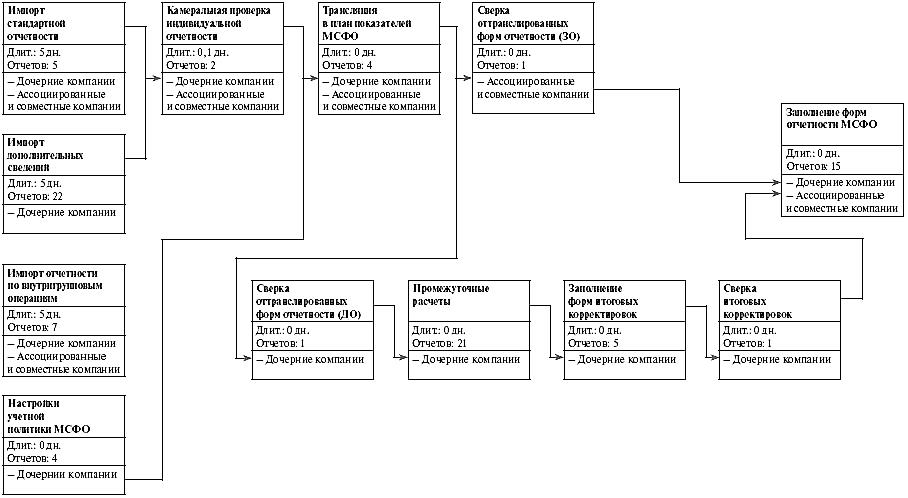 Рис. 1. Этап трансформации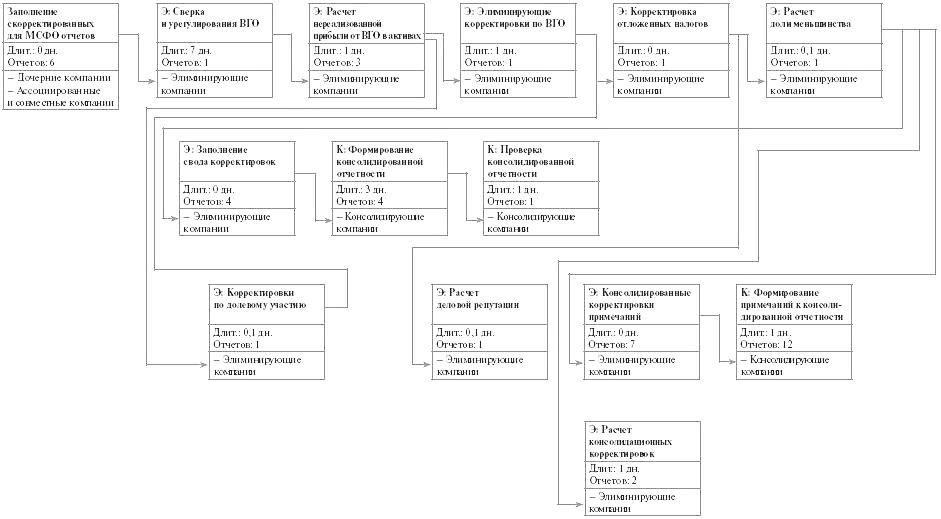 Рис. 2. Этап консолидации         Основные средства          Основные средства          Основные средства          Основные средства    Нематериальные активы   Нематериальные активы   Нематериальные активы   Нематериальные активыДата ввода в эксплуатациюСумма в т $Способ амортизацииНорма амортизацииДата ввода в эксплуатациюСумма в т $Способ амортизацииНорма амортизации1.01.2015800линейный20%----1.01.201670линейный12%----АКТИВНа нач.На кон.Нематериальные активы--Основные средства654682.6Запасы материальных ценностей170220Незавершенное производство200215Готовая продукция150280Дебиторская задолженность300400Денежные средства400330.4ИТОГО18742128ПАССИВНа нач.На кон.УК10301030Нераспределенная прибыль:100340  в т.ч. прошлых пер.100100          отчет пер.240Кредиты300300Кредиторская задолженность354363Задолж. по оплате труда8085Налоги1010ИТОГО18742128Выручка700Себестоимость продаж370Коммерческие расходы10Управленческие расходы20Прибыль300Налог на прибыль60Чистая прибыль240Реализовано продукции(с части-ной оплатой)700Приобретено ОС70Приобретено НА-Произведены коммерческие расходы10Произведены управленческие расходы20Израсходованы материалы для производства220Начислены вознаграждения работникам120Начислена амортизация ОС41.4Начислена амортизация НА-Произведено готовой продукции 500Приобретены материальные ресурсы (с частиной оплатой)300Выдана зарплата115Перечислен налог на прибыль60Цепной индекс потребительских цен, %2016 год2015 год2014 годЦепной индекс потребительских цен, %100,6101,0103,9АКТИВНа нач.На кон.Активы, не подлежащие корректировке(МА)700730,4Активы, подлежащие корректировке(NMA)11741397,6ИТОГО18742128ПАССИВНа нач.На кон.Собственный капитал(Е)11301370Заемный капитал (L)744758ИТОГО18742128ПоказательЧисленное выражение показателяВыручка700Увеличение чистой денежной позиции всего700Коэффициент корректировки1,0557Скорректированная величина увеличения чистой денежной позиции700*1,0557=738,99ПоказательЧисленное выражениеУвеличение активов, подлежащих корректировке в части оборотных средств738,99-700+370=408,99Увеличение активов, подлежащих корректировке, в части внеоборотных (основных средств)300Коммерческие расходы10Налог на прибыль60Уменьшение чистой денежной позиции всего408,99+200+10+60=678,99Коэффициент корректировки1,0557Скорректированная величина уменьшения чистой денежной позиции678,99*1,0557=716,80ПоказательКоэффициент корректировкиЧисленное выражение показателя, т $Стоимость основных средств приобретенных в 2015 году1,0557*1,039=1,096800*1,096=876,8Амортизационные отчисления1,096175,36*1,096=192,19Стоимость основных средств приобретенных в 2016 году1,055770*1,0557=79,899Амортизационные отчисления1,05578,86*1,0557=9,353Первоначальная стоимость основных средств с учетом корректировких876,8+79,89=956,69Сумма накопленной амортизации с учетом корректировких192,19+9,35=201,54Остаточная стоимость основных средств с учетом корректировких956,69-201,54=755,15ПоказательКоэффициент корректировкиЧисленное выражение, т $Оборотные активы, подлежащие корректировке на начало отчетного периода1,0557520*1,0557=548,96Увеличение оборотных активов1,096738,99*1,096=809,93Оборотные активы подлежащие корректировке на конец отчетного периода1,0715*1,0=715,0Уменьшение оборотных активов548,96+809,93-715,0=434,32ПоказательЗа отчетный периодКоэффициент корректировкиСкорректированное значениеВыручка7001,096767,2Себестоимость продаж370х434,32Коммерческие расходы101,09610,96Управленческие расходы201,0621,92Прибыль300х300Налог на прибыль601,09665,76Инфляционная прибыльхх20,66Чистая прибыль240х300-65,76=234,24Чистая прибыль с учетом инфляционнойхх234,24+20,66=254,9Наименование показателяЗа отчетный периодКоэффициент корректировкиСкорректированное значение показателяАКТИВНематериальные активы-Основные средства682.6х755,15Запасы материальных ценностей2201,096241,12Незавершенное производство2151,096235,64Готовая продукция2801,096306,88Дебиторская задолженность400х400Денежные средства330.4х330,4ИТОГО21282269,19ПАССИВНа кон.УК10301,0961128,88Нераспределенная прибыль:340х41,35  в т.ч. прошлых пер.100х100   отчет пер.240х240Кредиты300х300Кредиторская задолженность363х363Задолж. по оплате труда85х85Налоги101,09610,96ИТОГО21282269,19Статья затратСтатья затрат,  тыс.руб.Из них условно-постоянные тыс. руб.Автоуслуги1000?Амортизация ОС2210022100/1100=20,09Аренда помещения2800028000/1100=25,45Зарплата рабочих4800048000/800=60Начисления на заработную плату1440014400/800=18Запасные части14001400/1100=1,27Лицензии (амортизация)80008000/1100=7,27Материалы300300/800=0,375Ремонт оборудования2400024000/1100=21,8Топливо на запуск станков12001200/800=1,5Электроэнергия34003400/800=4,25Страхование1200012000/1100=10,9Прочие200200/800=0,25Итого164000171,155